Цыпуштанова Людмила Владимировна,МОУ Родниковская средняя общеобразовательная школа Соликамского района Пермского края.Персональный идентификатор: 222-958-597Приложение 1.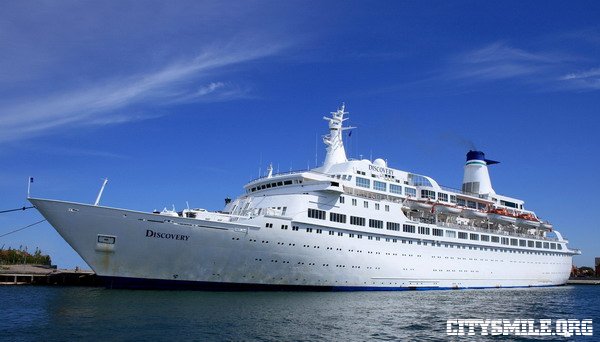 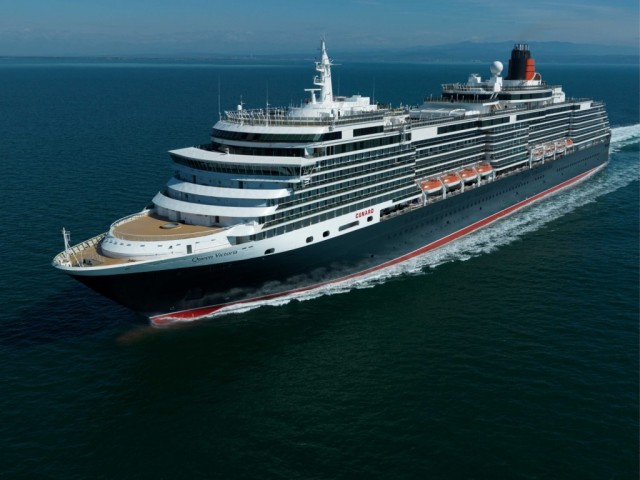 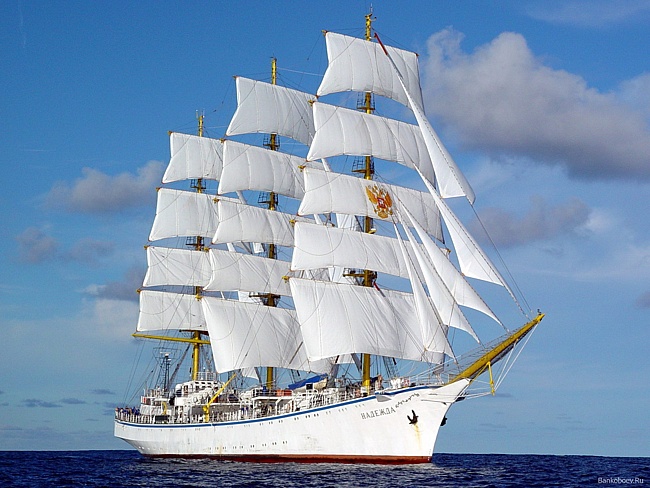 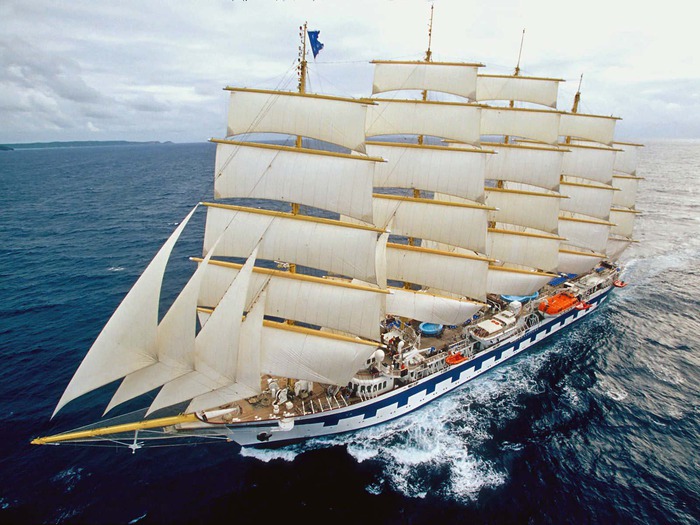 